Inaugural Excellence in Enterprise Mentoring Awards 2013Guidance notes for mentoring organisationsPlease note that whilst the nomination forms are completed by the mentoring organisation, the awards are given to the mentor and the business being mentoredMentoring organisations should bear in mind that the awards are for enterprise mentoring only. In addition please do not submit more than two nominations for each category. The categories are, growth, export, start up, innovation, diversity, and virtual mentoring.  For each category, the award criteria and nomination forms are available from mentorsme.co.ukThe award for growth is open to mentoring organisations who are resident on mentorsme and other organisations that show clearly a mentoring service. However the award will be given to the mentoring relationship that best meets the criteria belowNominations for this award should cover businesses (including not for profit and social enterprises) that can demonstrate a growth strategy that has continued to achieve outstanding levels of sales, profit or market share and who have used a mentor to provide help and assistance.  Judges will be looking for your nomination form to prove the following:MentoringAn early understanding of the issue facing the businessClearly stated objectives for the mentoring relationshipEffective use of time and resourceA highly effective and successful mentoring relationshipSignificant benefits to the business and mentorGrowthThe development of a robust growth strategyExcellent understanding of market challenges, opportunities, competition and partners/suppliersEffective engagement and implementation of the growth strategy High potential for growth and diversificationHaving the finance in place to facilitate further growth (if relevant)Evidence of an ethical and sustainable approach to businessApplications to be sent to tom.howitt@bba.org.uk  by 2nd October 2013Inaugural Excellence in Enterprise Mentoring Awards 2013Name of nominating mentoring organisation:Contact Name: Tel No:	Email:Excellence in GrowthSponsored by The Rockstar Group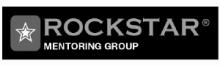 